DEFTONES UNVEIL NEW SONG + VIDEO “GENESIS” AHEAD OF NEW ALBUM OHMS WATCH HERE - LISTEN HEREOHMS LP OUT SEPTEMBER 25TH VIA REPRISE / WARNER RECORDS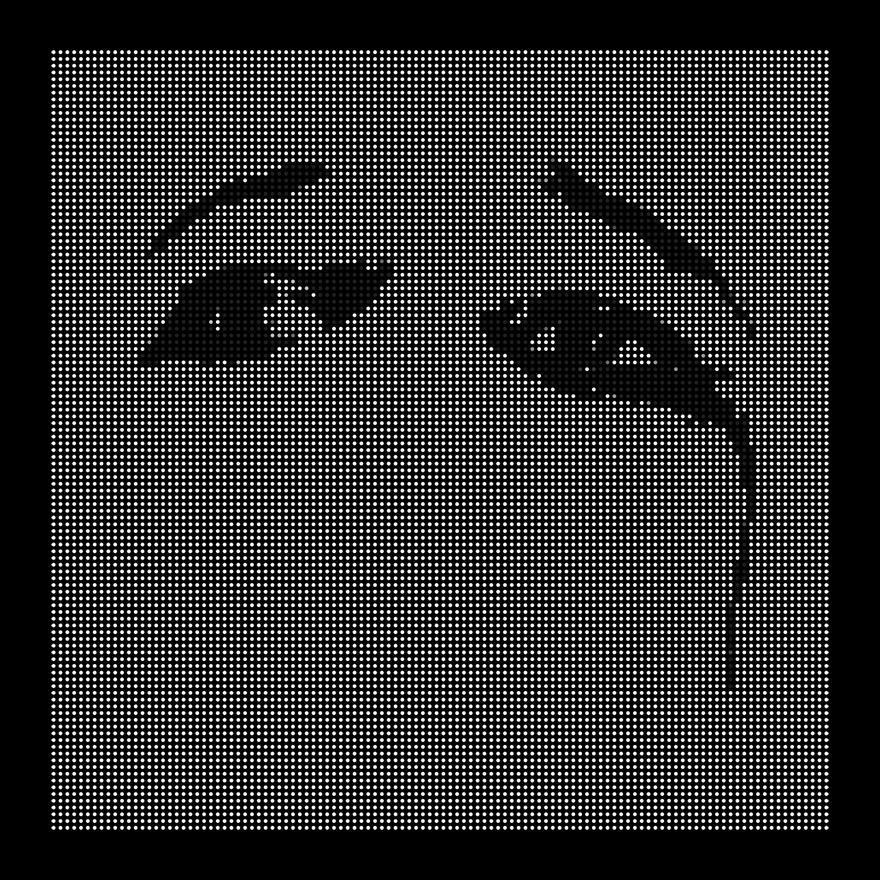 DOWNLOAD HI RES ARTWORK HERE“Ohms, is their strongest work in years, a return to form that finds them reconnecting energetically with their heavy, hard-rock roots.” – UPROXX “Deftones are back and doing what they do best: pummeling the depths of their deeply melancholic brand of metal.” – THE FADER“...a seamless hybrid of post-hardcore crunch and shoegazey wash, topped by Chino Moreno’s sensuous croon.” – Rolling Stone September 18, 2020 (Los Angeles, CA) - Following the announcement of their eagerly awaited album Ohms - arriving on September 25th 2020 on Reprise / Warner Records - with its title track and video last month, Grammy Award-winning, lauded band Deftones have unveiled an eruptive new track and video “Genesis.” The video is directed by Sebastian Kökow with live performance direction and cinematography by Clemente Ruiz. Ohms has fast become one of the most anticipated albums arriving this fall making fall-preview lists from Rolling Stone, LA Times, UPROXX, Pitchfork, Billboard, Consequence of Sound and more. “Genesis,” an album standout produced by Terry Date and Deftones, lands just one week before Ohms. With the album on the horizon and the title track being most added at rock radio as well as amassing more than 6.3 million streams, 3 million of which were music video views, Ohms is set to be one of their biggest albums to date. Ohms TRACKLISTING:1. Genesis2. Ceremony3. Urantia4. Error5. The Spell of Mathematics6. Pompeji7. This Link Is Dead8. Radiant City9. Headless10. Ohms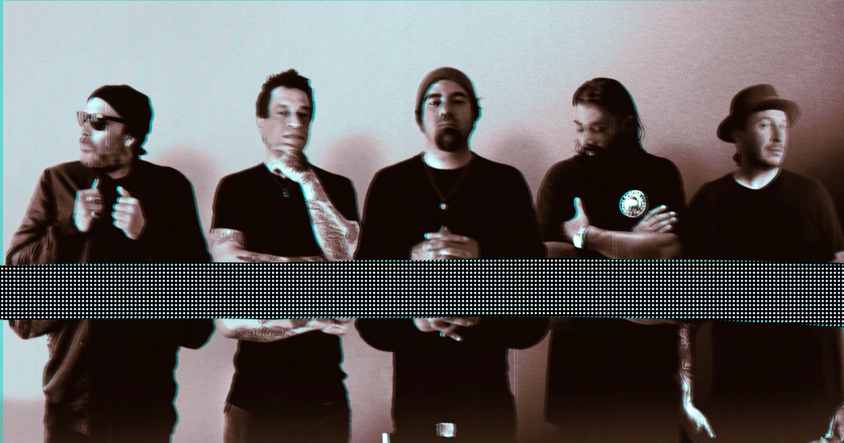 PHOTO CREDIT: TAMAR LEVINEDOWNLOAD HI RES PRESS PHOTO HEREFollow Deftones:Official | Instagram | Twitter | YouTube | Press MaterialsFor more information, please contact: Yash Zadeh | Warner RecordsYashar.Zadeh@warnerrecords.com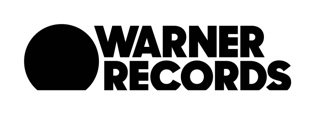 